Panevėžio r. Raguvos gimnazijos darbuotojų psichologinio saugumo užtikrinimo politikos įgyvendinimo tvarkos aprašo 1 priedasPSICHOLOGINĖS RIZIKOS DARBE KLAUSIMYNASPanevėžio r. Raguvos gimnazijos darbuotojų psichologinio saugumo užtikrinimo politikos įgyvendinimo tvarkos aprašo 2 priedasDARBUOTOJŲ GALIMŲ PSICHOLOGINIO SMURTO ATVEJŲ DARBEANKETA__________________________dataBendrieji duomenys:Duomenys apie patyčių dalyvius:Išsamesnė informacija apie įvykį:___________________________________                                             __________________(Užpildžiusio asmens vardas, pavardė)                                                                  (Parašas)	 Klau simo Nr.KlausimaiVisiškai sutinkate/Visiškai nesutinkateVisiškai sutinkate/Visiškai nesutinkateVisiškai sutinkate/Visiškai nesutinkateVisiškai sutinkate/Visiškai nesutinkateVisiškai sutinkate/Visiškai nesutinkateKlau simo Nr.Klausimai5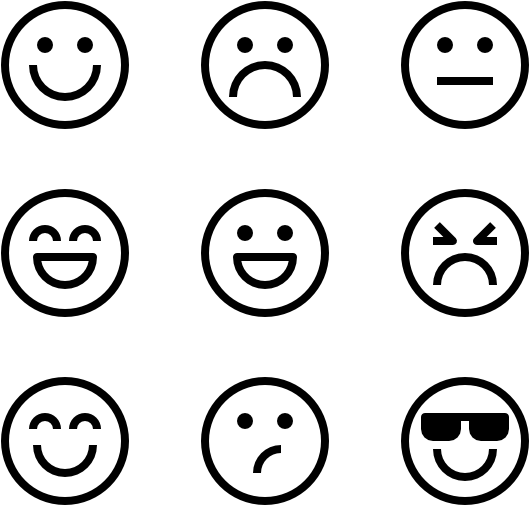 43211.Vadovai visuomet stengiasi man pateikti aiškias ir man suprantamas užduotis.2.Mano nuomonė ir pasiūlymai yra išklausomi.3.Jei kreipiuosi, iš savo vadovo sulaukiu pagalbos ir paramos, kurios man gali prireikti.4.Galiu daryti įtaką savo darbui: priimtisprendimus ir prisiimti atsakomybę.5.Darbe nepatiriu didelės įtampos, nesu verčiamasdirbti iki savo galimybių ribų6.Man pakanka laiko užduotis atlikti tinkamai irsaugiai.7.Mano darbas vyksta be trukdžių,pertraukinėjimo ir laukimo laikotarpių.8.Buvau tinkamai supažindintas ir apmokytas,kaip atlikti visas man paskirtas užduotis, taip pat kaip elgtis užpuolimo, vagystės, sveikatos sutrikdymo atveju.9.Mano darbo vietoje išsamiai aptariamos darboužduotys, tikslai bei priemonės, kaip jų pasiekti.10.Mano sveikatai ir saugai nekelia pavojaussmurtas, grasinimai, užpuolimai.11.Mano darbo vietoje nepasitaikė bauginimų arpriekabiavimo atvejų.12.Psichologinė atmosfera darbe yra gera.13.Darbe nekyla tarpasmeninių konfliktų arkonfliktų tarp darbuotojų grupių.14.Kilusios problemos tarp darbuotojų ir vadovųvisuomet būna išspręstos iki galo.15.Mane visuomet pasiekia atsiliepimai apie manodarbą.16.Man padėkojama už gerai atliktą darbą.17.Darbe nesijaučiu vienišas – visuomet galiupabendrauti su kolegomis.18.Jei man pasiūlytų darbą kitoje darbovietėje –nesutikčiau.Kam pranešta apie galimo psichologinio smurto ir mobingo atvejį:Pranešusio apie galimo psichologinio smurto atvejį vardas, pavardė, el. paštas, tel. Nr.Galimo psichologinio smurto atvejo data, val. trukmėGalimo psichologinio smurto atvejo vietaKokia psichologinio smurto forma naudota ar įtariama, kad buvo naudota:Kokia psichologinio smurto forma naudota ar įtariama, kad buvo naudota:Fizinis: užgauliojimas veiksmais (pargriovimas, įspyrimas, kumštelėjimas, spjaudymas, daiktų atiminėjimas ar gadinimas ir pan.); Psichologinis, emocinis smurtas: žeidžiantys žodžiai, pastabos, grasinimai, draudimai, gąsdinimai, kaltinimai, nesikalbėjimas, tylėjimas, ignoravimas, patyčios,  savo nuomonės primetimas kitam žmogui, siekiant savo tikslų.
      Elektroninis: patyčios vykstančios elektroninėje erdvėje: socialiniuose tinkluose, kitose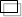 vietose internete, naudojant mobiliuosius telefonus (nemalonių žinučių arba elektroninių laiškų rašinėjimas, skaudinantis bendravimas pokalbių kambariuose, asmeninio gyvenimo detalių viešinimas, tapatybės pasisavinimas ir pan.).Kiti pastebėjimai  (įrašyti)_________________________________________________________________ .Fizinis: užgauliojimas veiksmais (pargriovimas, įspyrimas, kumštelėjimas, spjaudymas, daiktų atiminėjimas ar gadinimas ir pan.); Psichologinis, emocinis smurtas: žeidžiantys žodžiai, pastabos, grasinimai, draudimai, gąsdinimai, kaltinimai, nesikalbėjimas, tylėjimas, ignoravimas, patyčios,  savo nuomonės primetimas kitam žmogui, siekiant savo tikslų.
      Elektroninis: patyčios vykstančios elektroninėje erdvėje: socialiniuose tinkluose, kitosevietose internete, naudojant mobiliuosius telefonus (nemalonių žinučių arba elektroninių laiškų rašinėjimas, skaudinantis bendravimas pokalbių kambariuose, asmeninio gyvenimo detalių viešinimas, tapatybės pasisavinimas ir pan.).Kiti pastebėjimai  (įrašyti)_________________________________________________________________ .Ar yra žinomas tokio elgesio pasikartojimasPatyrusio psichologinį smurtą vardas, pavardėGalimai smurtavusio  vardas, pavardėStebėjusių galimai psichologinio smurto atvejį vardas, pavardė